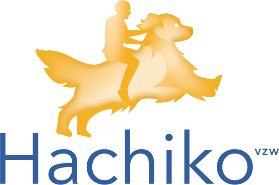 Kandidatuur - GezelschapshondJe wil je kandidaat stellen voor een gezelschapshond?We noteren je graag in onze database. Vul deze vragenlijst zo volledig mogelijk in en onderteken de laatste pagina alvorens alle informatie door te mailen naar info@hachiko.org. Op deze manier krijgen wij een eerste beeld van jouw verwachtingen. Zo kunnen we, wanneer een hond een gouden mandje zoekt, reeds een eerste screening doen op basis van jouw gezins- en woonsituatie in functie van het profiel van de hond. Wanneer je een mogelijke match bent voor de hond, contacteren we je telefonisch of per mail. Gegevens van de kandidaat (+ 18 jaar):Naam en Voornaam: …………………………………………………..…………………………………..…………………….Adres: …………………………………………………………………….…………………………………………..……………Postnr: …………………………… Gemeente: ……………….………………..……………...……………………………….GSM:……………………………………..…… E-mail: ……………………………....…………………………………………Bezit een wagen:  ja       nee Ben je een roker of iemand binnen het gezin? ja       nee 		Waar wordt gerookt? binnen       buiten Werk en hobby’sBeroep: ……………………………………………………………….…………………………………………………………...Voltijds 	Halftijds 	4/5e 		Telewerk Weekschema (inclusief evt. hobby’s/vrijwilligerswerk)De hond zal max. ……… uren per dag alleen zijn.Heb je hobby’s? ja 		nee Welke? …………………………………………………………………………………………………………………………….………………………………………………………………………………………………………………………………………Kennis van honden en andere huisdierenEigen honden? Ras? …………………………………………………………………………………..………………………...Reu/Teef, leeftijd, gecastreerd?...........................………………………………………………………………....................Heb je ervaring met honden? …………………………………………………………………………………………………...………………………………………………..………………………………………………………………………...................Andere huisdieren (kat, kip, konijn,…)? …………………………………………………………………………....................……………………………………………………………………………………………………………………………………..Woning en omgeving Hoe woon je? 	Appartement + verdiep: 		  Huis/villa:     Tuin: ja  nee 	Koer: ja  nee 	Terras: ja  nee  		Afgesloten: ja  nee Buitenruimte: ca ………….…m² Woon je in een drukke straat? 	ja 		nee Zijn er groene zones in de nabijheid die toegankelijk zijn v/d hond? ja      nee      Indien ja, mag de hond op die plaatsen loslopen? ja      nee      Mag de hond overal in huis komen? ja 	nee Waar eventueel niet? …………………………………………………………………………………………………………….………………………………………………………………………………………………………………………………………Waar zal de hond slapen? ………………………………………………………………………………………………………………………………………………………………………………………………………………………………………………Waar verblijft de hond als hij/zij alleen thuis is? ………………………………………………………………………………………………………………………………………………………………………………………………………………………Hoe vaak ga je op vakantie? ……….per jaar. Hoe ga je op vakantie (auto, vliegtuig, mobilehome,…)?...............................................................................................………………………………………………………………………………………………………………………………………Ben je bereid de hond mee te nemen op vakantie:  ja       nee Wensen en verwachtingen tov een hond:Wat zoek je in een hond? (bijv. wandelmaatje, gezelschap, hondensport etc.) ………………………………………………………………………………………………………………………………………………………………………………………………………………………………………………………………………………Ben je geïnteresseerd in een  	  jonge hond 		en/of 		   gepensioneerde hond?Welke eigenschappen vind je belangrijk in een hond?(bijv. werklustig, rustig of actief, kan alleen zijn, kan loslopen, goed aan de leiband, etc.).………………………………………………………………………………………………………………………………………………………………………………………………………………………………………………………………………………Wat wakkerde jouw interesse aan om een hond van Hachiko te willen adopteren? ………………………………………………………………………………………………………………………………………………………………………………………………………………………………………………………………………………Samenstelling van het gezin:Onze gezelschapshonden zijn meestal jonge honden die op basis van een evaluatie van hun vaardigheden, alsook de medische en karakteriële screening het opleidingstraject tot assisentiehond (vroegtijdig) beëindigen. Ze hebben dan ook steeds een rugzakje (vb. trekken aan de lijn, hapgedrag, ernstige heupdysplasie, …). We zoeken daarom het gouden mandje bij iemand die de hond de nodige zorg en aandacht kan geven. Een goede match is essentieel.Daarom is het ook belangrijk zicht te hebben op de gezinssituatie en de mogelijke impact van een adoptiehond.Voornaam			Geboortedatum	        				GSM-nrVolwassenen:    		……….………	…………………..		……………………….					……….………	…………………..		……………………….Kind(eren):	  		……….………	…………………..		……………………….					……….………	…………………..		……………………….					……….………	…………………..		……………………….					……….………	…………………..		……………………….Is er bij één van de gezinsleden iemand met een aandoening, beperking of ziekte? ja      nee Indien u ‘ja’ aangevinkt heeft, ontvangen wij graag verdere informatie om een betere inschatting te kunnen maken: Naam van persoon: …………………………………………………………………………………………….Diagnose: ……………………………………………………………………………………………………….Datum van diagnosestelling: ………………………………………..………………………………………..Omschrijving beperkingen: ……………………………………………………………………………………………………………..……..……………………………………………………………………………………………………………………Omschrijving mogelijkheden: …………………………………………………………………………………………………………………………………………………………………………………………………………………………………………Reactie op onvoorziene omstandigheden: moedig      angstig      gestresseerd      rustig   Omgaan met tegenslag / verdriet: huilen     kwaad      praten     verwerkt alleen    verwerkt met anderen Omgaan met woede/kwaadheid: roepen     op tafel slaan      gooien met iets   verwerkt alleen     verwerkt met anderen Concentratie: zeer goed      goed      gemiddeld      minder goed      slecht   	Geheugen: zeer goed      goed      gemiddeld      minder goed      slecht Zicht: zeer goed      goed      gemiddeld      minder goed      slecht 	Gehoor: zeer goed      goed      gemiddeld      minder goed      slecht Kracht/Functie armen: zeer goed      goed      gemiddeld      minder goed      slecht Handfunctie: zeer goed      goed      gemiddeld      minder goed      slecht Indien rolstoel: Elektrisch: ja      nee  - Manueel: ja      nee  Stapt met krukken of stokken: ja      nee 
Gelieve het vakje aan te kruisen: Ik ga akkoord met het privacybeleid van Hachiko vzw. Mijn persoonsgegevens worden in overeenstemming met de privacyverklaring op de website www.hachiko.org verwerkt en bewaard in toepassing van de Europese Algemene Verordening Gegevensbescherming (2016/679). Ik geef toestemming aan Hachiko vzw om de verschafte gegevens te verwerken en te gebruiken voor de interne werking bij Hachiko vzw en partners die bij de werking betrokken worden met het doel de aanvraag te kunnen verwerken. Dit betreft alle noodzakelijke informatie met het doel te kunnen bepalen of de aanvraag in aanmerking komt. De gegevens zullen niet worden doorgestuurd aan derde partijen zonder medeweten van de aanvrager. Ik weet dat ik te allen tijde het recht tot inzage, rectificatie of verwijdering van de gegevens heb. Indien ik wens de gegevens te verwijderen hou ik er rekening mee dat dit leidt tot belemmering van de diensten door Hachiko vzw richting mij.Datum 								Handtekeningmaandagdinsdagwoensdagdonderdagvrijdagzaterdag/zondagVMNMAVOND